Лексическая тема:  «Школа. Школьные принадлежности»1. Посмотри на картинки. Как ты думаешь, почему учитель ругает мальчика? Составь рассказ по картинкам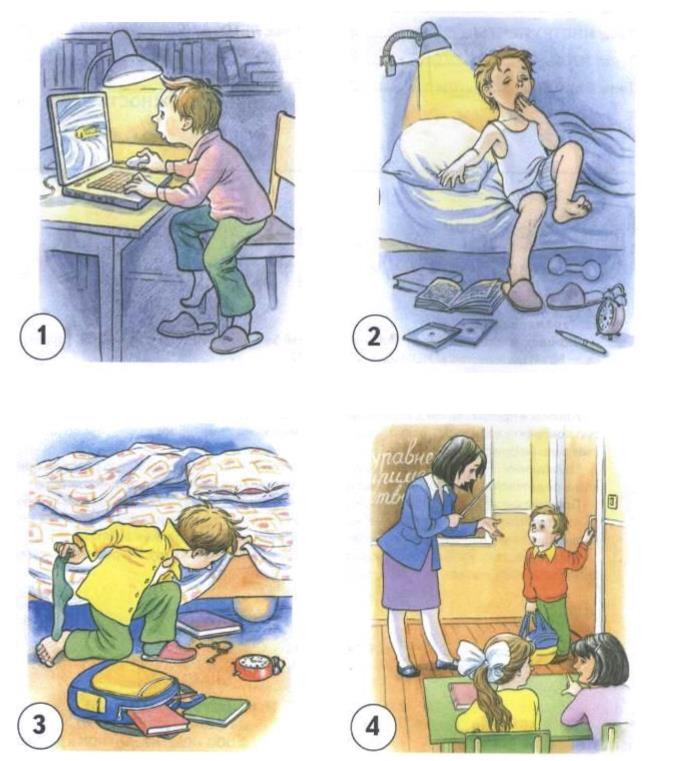 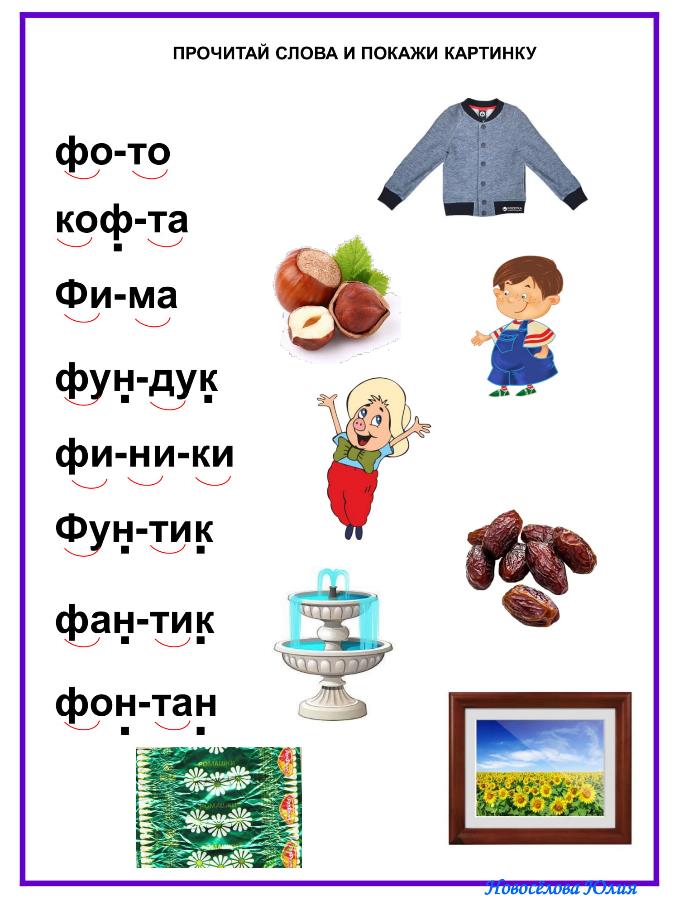 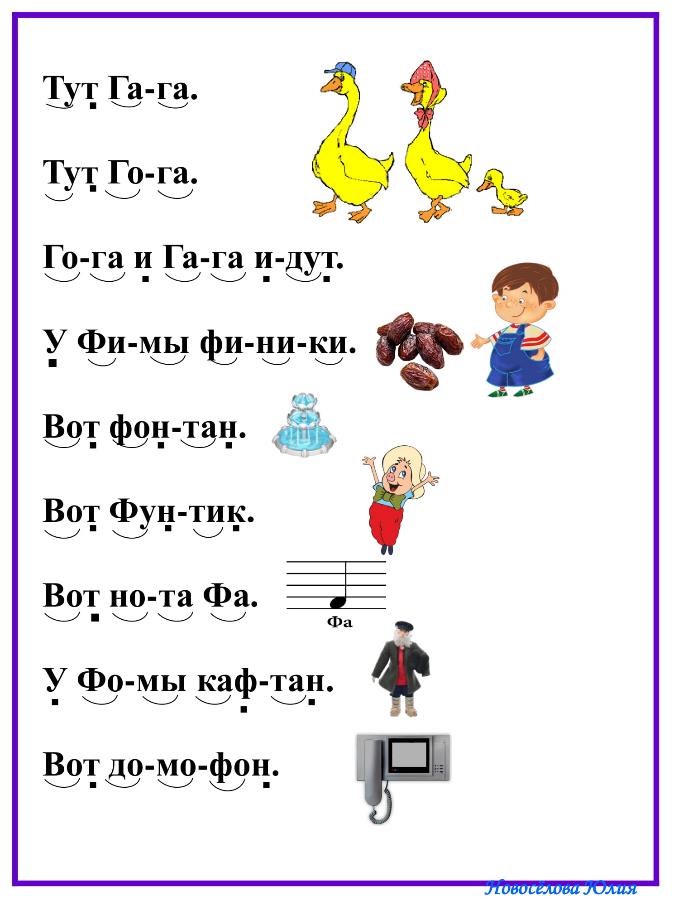 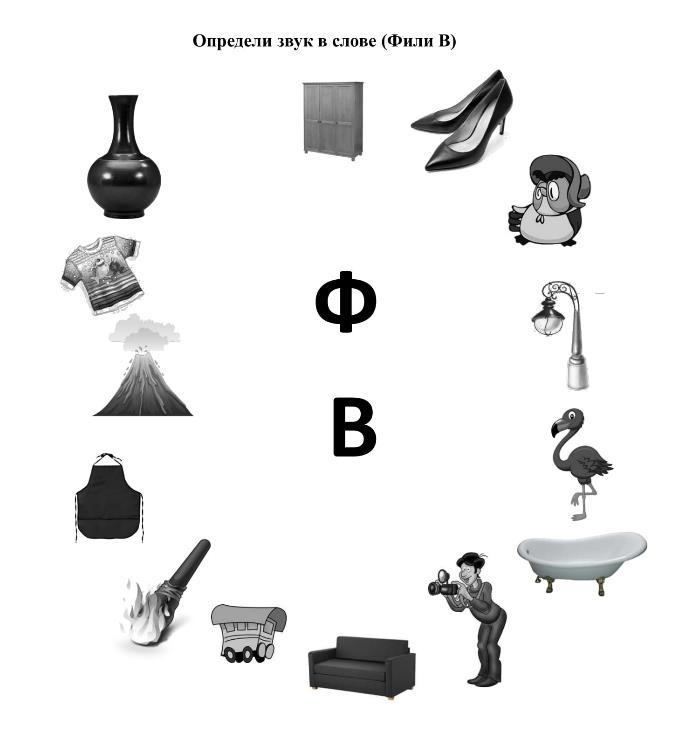 Прочти!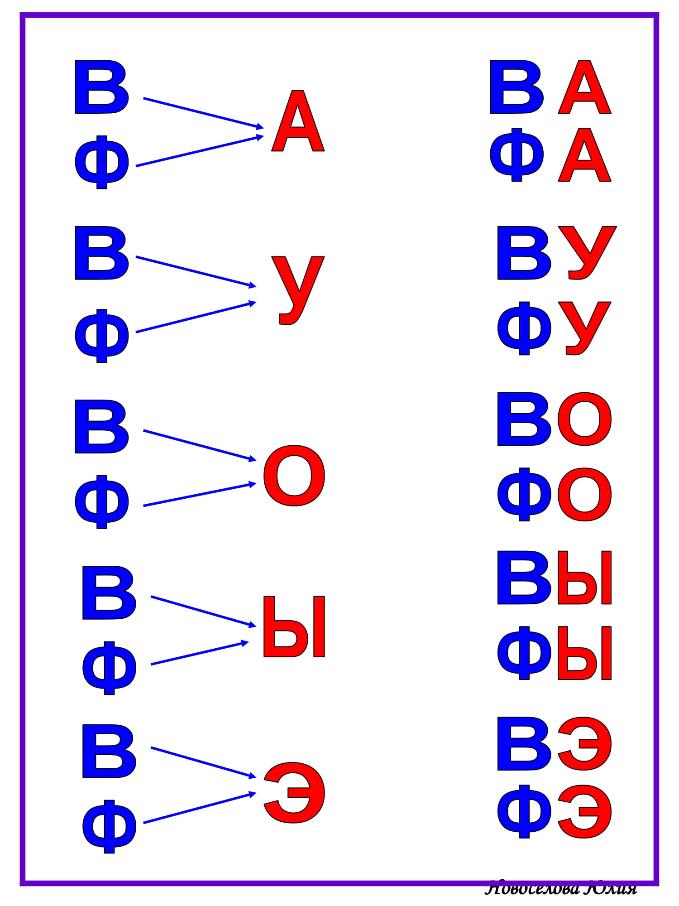 